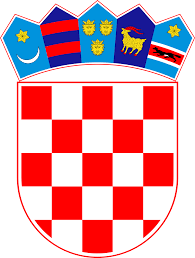 PONUDBENI LISTPredmet nabave:___________________________________________Naručitelj: Osnovna škola SPINUT, Teslina 12, 21000 SplitOdgovorna osoba Naručitelja: Sanja Čagalj, prof., ravnateljica škole Naziv ponuditelja:   	              (naziv )Adresa (poslovno sjedište):____________________________________________________________		OIB:______________________________________________________________________________Poslovni (žiro) račun:_________________________________________________________________Broj računa (IBAN):__________________________________________________________________BIC (SWIFT) i /ili poslovne banke: ______________________________________________________Ponuditelj je u sustavu PDV-a, (zaokružiti): DA____________NE______________________________Adresa za dostavu pošte:________________________________________________________________Kontakt osoba ponuditelja:	                                               (ime i prezime)Telefon:____________________________Telefaks:__________________________________________PONUDAOpis ponude:_________________________________________________________________________       Cijena ponude (bez PDV-a):____________________________________________________________                                                                                        (brojkama)Iznos PDV-a:  _______________________________________________________________________	                                                                                (brojkama) Ukupna cijena ponude (s PDV-om):_______________________________________________________		                                                                       (brojkama) Rok valjanosti ponude: _________________________________________________________________Datum:  ________________	            				                                                                              __________________________________		                                                  	       (ime i prezime ovlaštene osoba ponuditelja,				potpis  i ovjera) 		REPUBLIKA HRVATSKA                                                                  OSNOVNA ŠKOLA SPINUT                                                                                                   Teslina 12, 21000 Split                                                                                              KLASA: 406-03/24-01/33                                                                                                                                        URBROJ: 2181-1-277-24-1                                                                                                           Split,   19.ožujka 2024.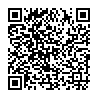 